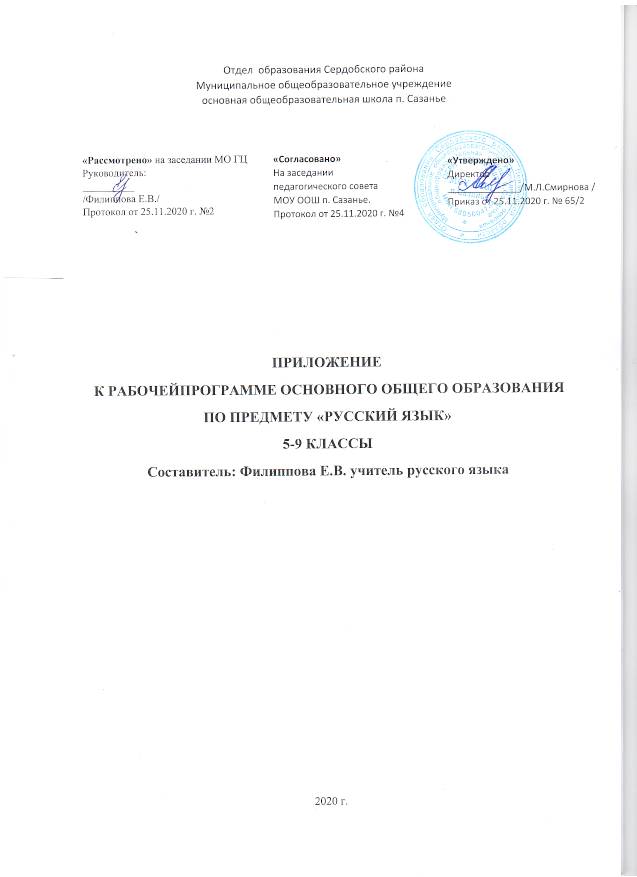 ИЗМЕНЕНИЯ В СОДЕРЖАНИИ ОСНОВНОГО ОБЩЕГО ОБРАЗОВАНИЯ ПО РУССКОМУ ЯЗЫКУ5 КЛАССЛексический анализ слова. Морфемный разбор слова. Орфографический практикум. Пунктуационный практикум. Главные и второстепенные члены предложения.ИЗМЕНЕНИЯ В СОДЕРЖАНИИ ОСНОВНОГО ОБЩЕГО ОБРАЗОВАНИЯ ПО РУССКОМУ ЯЗЫКУ6 КЛАССОрфографический практикум. Морфемный разбор слова.  Морфологический разбор слова. Знаки препинания при прямой речи. Пунктуационный практикум. Фразеологизмы: их значение и употребление в речи.ИЗМЕНЕНИЯ В СОДЕРЖАНИИ ОСНОВНОГО ОБЩЕГО ОБРАЗОВАНИЯ ПО РУССКОМУ ЯЗЫКУ7 КЛАССОрфографический практикум. Лексическое значение слова. Стилистическая окраска слова. Пунктуационный практикум. Морфологический разбор. Фразеологизмы. ИЗМЕНЕНИЯ В СОДЕРЖАНИИ ОСНОВНОГО ОБЩЕГО ОБРАЗОВАНИЯ ПО РУССКОМУ ЯЗЫКУ8 КЛАССОрфографический практикум. Омонимия разных частей речи. Морфологический разбор. Пунктуационный практикум. Стилистика. Фразеология.ИЗМЕНЕНИЯ В СОДЕРЖАНИИ ОСНОВНОГО ОБЩЕГО ОБРАЗОВАНИЯ ПО РУССКОМУ ЯЗЫКУ9 КЛАССНаписание Н/НН в словах разных частей речи. Пунктуационный практикум. Обособленные обстоятельства, дополнения, определения. Виды односоставных предложений. Пунктуационный практикум. Орфографический практикум.ТЕМАТИЧЕСКОЕ ПЛАНИРОВАНИЕ УМК: М.М. Разумовская и др., (М.: Дрофа)Русский язык5 класс2 четвертьТЕМАТИЧЕСКОЕ ПЛАНИРОВАНИЕ УМК: М.М. Разумовская и др., (М.: Дрофа)Русский язык6 класс2 четвертьТЕМАТИЧЕСКОЕ ПЛАНИРОВАНИЕ УМК: М.М. Разумовская и др., (М.: Дрофа)Русский язык7 класс2 четвертьТЕМАТИЧЕСКОЕ ПЛАНИРОВАНИЕ УМК: М.М. Разумовская и др., (М.: Дрофа)Русский язык8 класс2 четвертьТЕМАТИЧЕСКОЕ ПЛАНИРОВАНИЕ УМК: М.М. Разумовская и др., (М.: Дрофа)Русский язык9 класс2 четвертьИЗМЕНЕНИЕ В ПЛАНИРУЕМЫХ РЕЗУЛЬТАТАХ ИЗУЧЕНИЯ УЧЕБНОГО ПРЕДМЕТАФедеральный государственный стандарт основного общего образования формулирует требования к результатам освоения основной образовательной программы в единстве личностных, метапредметных и предметных результатов. В личностных планируемых результатах особое внимание необходимо уделить готовности и способности обучающихся к саморазвитию и самообразованию на основе мотивации к обучению и познанию.В метапредметных результатах особое внимание при изучении русского языка стоит уделить усовершенствованию уровня навыков работы с информацией. Учащиеся смогут работать с текстами, преобразовывать и интерпретировать содержащуюся в них информацию.В предметных результатах особое внимание заслуживает создание письменных монологических высказываний разной коммуникативной направленности с учётом целей и ситуации общения.53Произношение согласных звуков. Орфоэпический разбор слова.154Контрольная работа №3 по теме: «Фонетика и орфоэпия».155Анализ контрольной работы. Работа над ошибками.1Лексика. Словообразование. Правописание.Лексика. Словообразование. Правописание.27 ч.56-57Как определить лексическое значение слова.256-57Как определить лексическое значение слова.258Сколько лексических значений имеет слово.159-60Когда слово употребляется в переносном значении.259-60Когда слово употребляется в переносном значении.261Средства художественной выразительности: эпитет, метафора, сравнение.162-63Как пополняет словарный состав русского языка.262-63Как пополняет словарный состав русского языка.264-65Как образуются слова в русском языке.264-65Как образуются слова в русском языке.266Способы образования слов.167Какие чередования гласных и согласных происходят в словах.168-69Правописание чередующихся гласных в корнях -лаг-/-лож-, -рос-/-раст-(-ращ-).268-69Правописание чередующихся гласных в корнях -лаг-/-лож-, -рос-/-раст-(-ращ-).270-71Буквы о-ё после шипящих в корне слова.270-71Буквы о-ё после шипящих в корне слова.272Чем отличаются друг от друга слова-омонимы.173Что такое профессиональные и диалектные слова.174О чем рассказывают устаревшие слова. Лексический анализ слова175Умеем ли мы употреблять в речи этикетные слова.176Правописание корней слов. Морфемный разбор слова177Правописание приставок.178Главные и второстепенные члены предложения.179Буквы и-ы после ц. 180Значение, строение и написание слова. 181Контрольная работа №4 по теме: «Лексика. Словообразование. Правописание». Диктант и задания к нему.182Анализ диктанта. Работа над ошибками.1Стили речиСтили речи8 ч.83Что изучает стилистика. Орфографический практикум184Разговорная и книжная речь.185Культура речевого поведения. Пунктуационный практикум.186Контрольная работа №5 по теме: «Стили речи». Изложение «Барсучонок». 187Контрольная работа №5 по теме: «Стили речи». Изложение «Барсучонок». 188Анализ диктанта. Работа над ошибками. 152Словообразование имен прилагательных: сложение, сложение с суффиксацией.153-54Правописание сложных прилагательных.253-54Правописание сложных прилагательных.255Контрольная работа №5 по теме: «Имя существительное. Имя прилагательное».156Анализ контрольной работы. Работа над ошибками.157-58Буква н  в суффиксах имен прилагательных.257-58Буква н  в суффиксах имен прилагательных.259-60Буква н  в суффиксах имен прилагательных.259-60Буква н  в суффиксах имен прилагательных.261-62Употребление имен прилагательных в речи.261-62Употребление имен прилагательных в речи.263Произношение имен прилагательных.164Способы связи предложений в тексте.165Средства связи предложений в тексте.166Употребление параллельной связи предложений в тексте.167Всё о повторе. Как исправить текст с неудачным повтором.168Контрольная работа № 6. Изложение, близкое к тексту.169Анализ контрольной работы. Работа над ошибками.1Глагол.Глагол.24 ч.70-71Роль глагола в предложении.270-71Роль глагола в предложении.272Словообразование глаголов: суффиксальный способ.173Словообразование глаголов: приставочный способ.174Словообразование глаголов: приставочно-суффиксальный способ.Морфемный разбор слова.175-Правописание приставки при-.176Морфологический разбор слова.177-Правописание приставки пре-.178Знаки препинания при прямой речи179Буквы ы-и в корне после приставок.180Контрольная работа №7 по теме: «Словообразование».181Анализ контрольной работы. Работа над ошибками.182-Употребление глаголов в речи.  183Фразеологизмы: их значение и употребление в речи.183Фразеологизмы: их значение и употребление в речи.184Произношение глаголов. Пунктуационный практикум.185Контрольная работа №8 по теме: «Орфоэпия».186Анализ контрольной работы. Работа над ошибками.187Повторение орфографии. Орографический практикум.187Повторение орфографии. Орографический практикум.136Употребление дефиса.37Словарное богатство русского языка. Русские лингвисты: Д.Н. Ушаков, С.И. Ожегов.138-39Грамматика: морфология.238-39Грамматика: морфология.240Грамматика: синтаксис.141Контрольная работа №4 по теме: «Грамматика». Диктант с грамматическим заданием.142Анализ контрольной работы. Работа над ошибками.1Речь. Публицистический стиль.Речь. Публицистический стиль.5 ч.43Стили речи. 144Публицистический стиль речи.145Заметка в газету.146Контрольная работа №5 по теме: «Заметка в газету». Сочинение.147Анализ сочинения. Работа над ошибками.1Самостоятельные части речи. Наречие. Слова категории состояния.Самостоятельные части речи. Наречие. Слова категории состояния.36 ч.48-49Какие слова являются наречиями.248-49Какие слова являются наречиями.250Как отличить наречия от созвучных форм других частей речи. 151Русские лингвисты: А.Н. Гвоздев. Орфографический практикум.152-Разряды наречий по значению.153Лексическое значение слова. Стилистическая окраска слова.154Слова состояния.155-Степени сравнения наречий.156Пунктуационный практикум.157Морфологические признаки наречий 158Как образуются наречия. Морфологический разбор 159Словообразование наречий. Фразеологизмы159Словообразование наречий. Фразеологизмы136Анализ контрольной работы. Работа над ошибками.137-38Репортаж.237-38Репортаж.239Порядок слов в предложении.140Определения и приложения.141Дополнения и обстоятельства.142Обобщающий урок по теме «Второстепенные члены предложения».1ОДНОСОСТАВНЫЕ ПРЕДЛОЖЕНИЯ (21ч)ОДНОСОСТАВНЫЕ ПРЕДЛОЖЕНИЯ (21ч)ОДНОСОСТАВНЫЕ ПРЕДЛОЖЕНИЯ (21ч)43Виды односоставных предложений. 144-45Определенно-личные предложения.244-45Определенно-личные предложения.246-47Контрольная работа №2. Изложение с элементом сочинения «Голубая ель».246-47Контрольная работа №2. Изложение с элементом сочинения «Голубая ель».248Анализ контрольной работы. Работа над ошибками.149-50Неопределенно-личные предложения.249-50Неопределенно-личные предложения.251-Обобщенно-личные предложения.152Омонимия разных частей речи153Безличные предложения.154Морфологический разбор155Пунктуационный практикум155Пунктуационный практикум156-57Контрольная работа №3. Сочинение по картине А.А.Рылова «Домик с красной крышей».258Анализ контрольной работы. Орфографический практикум159Назывные предложения. Стилистика. Фразеология.159Назывные предложения. Стилистика. Фразеология.128 Виды придаточных предложений, способы их различения.129Знаки препинания в сложноподчинённых предложениях. 130Сложноподчинённые предложения с придаточными определительными.131Придаточные определительные, их синтаксические синонимы.132Контрольная работа №2. Сочинение на нравственную тему. 133Анализ контрольной работы. Работа над ошибками.33Анализ контрольной работы. Работа над ошибками.34Написание Н/НН в словах разных частей речи.135Сложноподчинённые предложения с придаточными изъяснительными.136Стилистические особенности союзов, связывающих придаточные обстоятельственные с главным.137Сложноподчиненные предложения с придаточными места.138Сложноподчиненные предложения с придаточными обстоятельственными времени.139Сложноподчинённые предложения с придаточными сравнения.Обособленные обстоятельства, дополнения, определения140Сложноподчинённые предложения с придаточными образа действия и степени. Пунктуационный практикум.141-Использование различных стилей в художественных произведениях. 142Пунктуационный практикум.143Сложноподчинённое предложение с придаточным цели.Виды односоставных предложений144Сложноподчинённое предложение с придаточным условия. Орфографический практикум.1